Signature							Date------------------------------------------------------------------------------------------------------------------------------------------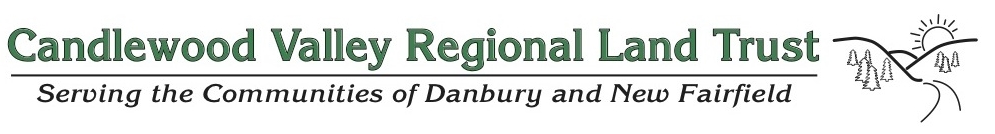 Review ItemsPlease explain your answers and photo document conditions.  If you need more space number the item and continue below.Observe perimeter of protected property?YesNoYesNoYesNoProtected property posted? (Only with landowners permission on easement property)YesNoYesNoYesNoEvidence of encroachment on protected property?YesNoYesNoYesNoIs protected property used in an inappropriate or damaging manner? (unauthorized use, trespass, parties, bikes, campfires, vehicles, litter, dumping, excavation/filling, storage, vandalism, hunting other.)Yes NoYes NoYes NoIs protected property experiencing natural disturbance? (non-native species, siltation, erosion, over browsing, beaver, insect, wind, fire, flood, other)Yes NoYes NoYes NoAre there safety hazards that may need to be addressed?(open wells, dead trees, rotted structures, exposed barbed wire.)Yes NoYes NoYes NoDid you observe any litter?Yes NoYes NoYes NoAre trails or roads in acceptable condition?Yes No N/AYes No N/AYes No N/AIs fieldwork required?Yes NoYes NoYes NoWere you able to take photos? (Carefully note photo subject and location)Yes NoYes NoYes NoSpecific IssuesSpecific IssuesSpecific IssuesIssue (as a result if the review above)Suggested SolutionResolution/Follow-up(date and explain)Property NarrativeProperty NarrativeUse this area to document:relevant observations or conversations,unique or observed flora and fauna, visits to the property between monitoring reports, other relevant issues.Use this area to document:relevant observations or conversations,unique or observed flora and fauna, visits to the property between monitoring reports, other relevant issues.DateNarrativeJPEG FilesJPEG FilesUse this area to add JPEG ChartsUse this area to add JPEG Charts